Θέμα: «Παιδαγωγική δράση σε συνεργασία με το Δικαστήριο Ανηλίκων Σερρών»Η Δικαιοσύνη σαν όρος ή σαν αίσθημα θεωρείται μία από τις πανανθρώπινες αξίες. Ο Συμβουλευτικός Σταθμός Νέων της Διεύθυνσης Δευτεροβάθμιας Εκπαίδευσης Σερρών συνεχίζοντας τις συνεργασίες με φορείς του Νομού μας, οργανώνει και υλοποιεί παιδαγωγική δράση συνεργαζόμενος με την Υπηρεσία Επιμελητών Ανηλίκων και Κοινωνικής Αρωγής του Υπουργείου Δικαιοσύνης, Διαφάνειας και Ανθρωπίνων Δικαιωμάτων.Τίτλος: «Σχολικός Οδικός Άξονας... Καλλιεργώντας το αίσθημα Δικαίου».Λαμβάνοντας υπόψη το πλαίσιο διδασκαλίας στις Λυκειακές τάξεις  των μαθημάτων «Πολιτική Παιδεία», «Ιστορία Κοινωνικών Επιστημών», «Βασικές Αρχές Κοινωνικών Επιστημών» καθώς και της «Κοινωνικής Πολιτικής Αγωγής» στο ΓυμνάσιοΠαρακαλούνται οι εκπαιδευτικοί που ενδιαφέρονται να δηλώσουν την επιθυμία συμμετοχής τους στη δράση να αποστείλουν συμπληρωμένη την αίτηση συμμετοχής που επισυνάπτεται (βρίσκεται στο σύνδεσμο που ακολουθεί), στην ηλεκτρονική διεύθυνση του Σ.Σ.Ν. (mail@ssn.ser.sch.gr) έως και την Παρασκευή 27 Οκτωβρίου 2017. Θα τηρηθεί σειρά προτεραιότητας.Η δράση αφορά εκπαιδευτικούς και μαθητές των Γυμνασίων καθώς και των Γενικών και Επαγγελματικών Λυκείων.Επισυνάπτεται το Πρόγραμμα της Εκπαιδευτικής Ημερίδας (βρίσκεται στο σύνδεσμο που ακολουθεί).                                                                                ΠΕΡΙΓΡΑΦΗ ΔΡΑΣΗΣΑ. ΕΚΠΑΙΔΕΥΤΙΚΟΙΔιενέργεια Επιμορφωτικής ΗμερίδαςΒ. ΜΑΘΗΤΕΣΧΡΟΝΟΣ ΥΛΟΠΟΙΗΣΗΣ: 	15/11/2017 – 15/05/2018ΠΕΡΙΕΧΟΜΕΝΟ: Διδακτική επίσκεψη τμήματος μαθητών (έως και 25 άτομα) στο Δικαστικό Μέγαρο Σερρών.Παρακολούθηση δίκης (μονομελές – τριμελές δικαστήριο).Δημιουργία – συμμετοχή – προσομοίωση εικονικής ποινικής δίκης με την παρουσία της Επιμελήτριας Ανηλίκων. Διαλεκτική συζήτηση όλων των εμπλεκομένων μερών στη δράση.«Διαλεύκανση» ανακυπτουσών αποριών.ΜΕΘΟΔΟΛΟΓΙΑ: Βιωματική, διαδραστική, ενεργή προσέγγιση του θέματος, παιχνίδι ρόλων.ΣΤΟΧΕΥΣΗ: Η αντίληψη:	-Της έννοιας της δικαιοσύνης και τρόπου απονομής της.	-Ότι όλοι δικαιούνται τις ίδιες ευκαιρίες.	-Ότι χρειάζεται να λαμβάνουν υπόψη τους όλα τα δεδομένα πριν τη λήψη μιας απόφασης.-Πως οι κανόνες εφαρμόζονται από όλους.-Πως οι πράξεις μας μπορεί να επηρεάσουν τους άλλους.Η γνώση: -Του θεσμού του/της Επιμελητή/τριας Ανηλίκων.-Της διεκδίκησης με τον ορθό τρόπο του «δίκιου» τους.Για την αποτελεσματική πραγματοποίηση κάθε διδακτικής επίσκεψης συστήνεται ο προγραμματισμός της να διενεργείται από τη σχολική μονάδα κατόπιν συνεννόησης με το Σ.Σ.Ν. Σερρών.Σας ενημερώνουμε ότι θα πραγματοποιούνται δύο διδακτικές επισκέψεις την εβδομάδα στο Δικαστικό Μέγαρο.Συνάδελφοι, το αίσθημα του Δικαίου αποτελεί χαρακτηριστικό της ανθρώπινης εξέλιξης καθώς η δικαιοσύνη χαρακτηρίζεται ως  τη μοναδική ανθρώπινη ικανότητα που μας επιτρέπει την ομαλή συνεργασία και την ειρηνική μας συνύπαρξη.ΔΙΕΥΘΥΝΣΗ ΔΕΥΤΕΡΟΒΑΘΜΙΑΣ ΕΚΠΑΙΔΕΥΣΗΣ ΣΕΡΡΩΝΣΥΜΒΟΥΛΕΥΤΙΚΟΣ ΣΤΑΘΜΟΣ ΝΕΩΝΕπιμορφωτική Ημερίδα  με θέμα : «Πρόληψη παραβατικότητας και ριψοκίνδυνων συμπεριφορών».01/11/ 2017 στο Δικαστικό Μέγαρο Σερρών.ΠΡΟΓΡΑΜΜΑΣτόχευση:	Η εξοικείωση των εκπαιδευτικών με το σχετικό πλαίσιο που αφορά τη δράση.		Η απόκτηση νέας γνώσης.Μεθοδολογία:	Θεωρητική – Βιωματική προσέγγιση του θέματος.ΑΙΤΗΣΗ ΣΥΜΜΕΤΟΧΗΣ«Οδικός Σχολικός Άξονας…. Καλλιεργώντας το αίσθημα Δικαίου»Συμβουλευτικός Σταθμός Νέων Δ.Δ.Ε. Σερρών  Σχολικό έτος :  2017-2018  Για κάθε διευκρίνιση μπορείτε να απευθύνεστε στο τηλέφωνο: 2321354512,   κα Φωφώ Καραμανίδου, Υπεύθυνη Σ.Σ.Ν. 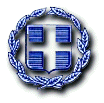 ΏραΕισηγητής17:00 - 17:15Ελένη Χατζηβασιλείου, Επιμελήτρια Ανηλίκων Δικαστηρίου Ανηλίκων Σερρών, Νομικός,«Ο ρόλος του Επιμελητή Ανηλίκων στο θεσμικό πλαίσιο της απονομής Δικαιοσύνης».17:15 - 17:30Αλεξάνδρα Γέροντα, Ψυχολόγος ΚΕ.Δ.Δ.Υ. Σερρών, Οικογενειακή συστημική ψυχοθεραπεύτρια, ειδικευμένη στην παραβατική συμπεριφορά ανηλίκων (Δημόσια Σχολεία- Λονδίνου) με Μεταπτυχιακή Εκπαίδευση στην Δυσλεξία,«Ο Σύγχρονος έφηβος αντιμέτωπος με τις προκλήσεις της παραβατικότητας».17:30 – 18:30Φωφώ Καραμανίδου, Υπεύθυνη Σ.Σ.Ν. Σερρών – Ελένη Χατζηβασιλείου «Παιχνίδια ρόλων – Προσομοίωση εικονικής δίκης»18:30 – 19:00ΣυζήτησηΣχολική μονάδα:Συνοδοί Εκπαιδευτικοί:Συνοδοί Εκπαιδευτικοί:Τάξη / Τμήμα:/Αριθμός Συμμετεχόντων Μαθητών: